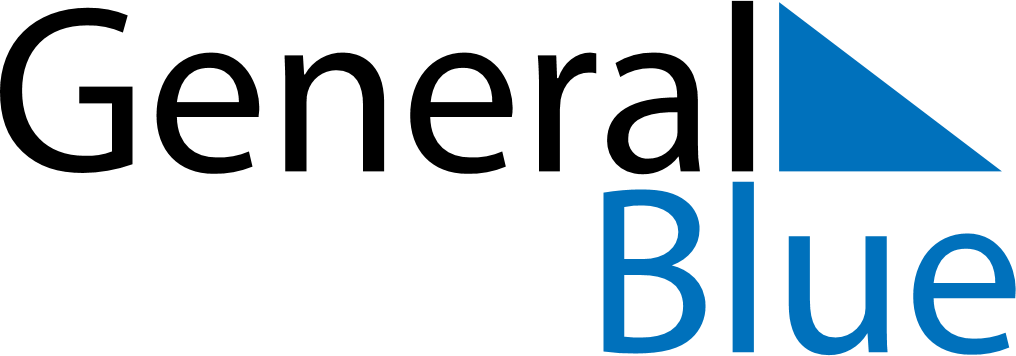 Weekly CalendarOctober 31, 2022 - November 6, 2022Weekly CalendarOctober 31, 2022 - November 6, 2022Weekly CalendarOctober 31, 2022 - November 6, 2022Weekly CalendarOctober 31, 2022 - November 6, 2022Weekly CalendarOctober 31, 2022 - November 6, 2022Weekly CalendarOctober 31, 2022 - November 6, 2022MONDAYOct 31TUESDAYNov 01WEDNESDAYNov 02THURSDAYNov 03FRIDAYNov 04SATURDAYNov 05SUNDAYNov 06